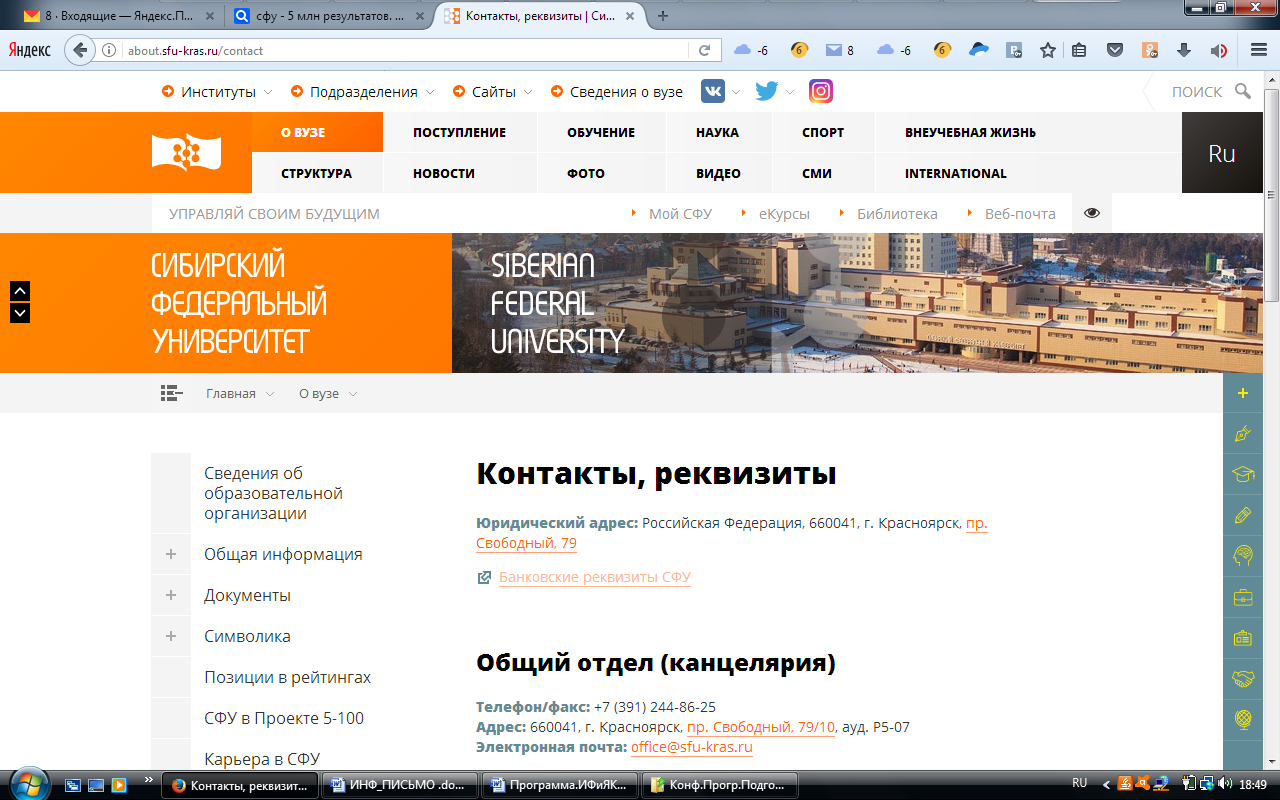 ИНФОРМАЦИОННОЕ ПИСЬМОУважаемые коллеги!Федеральное государственное автономное образовательное учреждение высшего образования «Сибирский федеральный университет» приглашает вас принять участие во Всероссийском научном семинаре «Экология языка и современные коммуникативные практики».Семинар состоится 23-24 апреля 2019 года в Институте филологии и языковой коммуникации Сибирского федерального университета по адресу: 660041 г. Красноярск, проспект Свободный, 82, стр. 1 (корпус СФУ № 24).Цель семинара – обсуждение наиболее острых экологических проблем современной языковой коммуникации и продвижение лингвоэкологических идей в общественное сознание.Предметом обсуждения на семинаре станут следующие вопросы:языковая ситуация в современной России и других странах;статус лингвоэкологии и ее взаимодействие с другими научными дисциплинами;вопросы методологии лингвоэкологических исследований;направления лингвоэкологических исследований в России и за рубежом;вопросы функционирования языка в разных сферах его использования (СМИ, художественное творчество, наука, политика, реклама и др.);вопросы методики преподавания языка в свете лингвоэкологии;лингвоэкологические проблемы перевода;межкультурная коммуникация в контексте лингвоэкологии;речевое творчество в лингвоэкологическом аспекте;лингвоэкология как одна из опор информационной безопасности;проблемы языка в условиях информационно-психологической войны;русский язык и литература как фактор культурной интеграции Русского мира;культурные коды российской молодёжи и их преломление в языке;язык и национальное самосознание.Порядок участия в семинаре:Для участия в семинаре необходимо в срок до 1 апреля 2019 года направить заполненную заявку (форму заявки см. в приложении к письму) и до 23 апреля текст статьи по электронной почте mail.lirk@mail.ru. Название файлов дается по фамилии первого автора, например: Иванов И.И. Заявка; Иванов И.И. Статья.До 15 апреля 2019 года докладчики получат уведомление о подтверждении участия в семинаре. Подробная информация о порядке проведения семинара будет направлена во втором информационном письме вместе с программой. Возможно заочное участие в научном семинаре.Статьи, прошедшие рецензирование, будут опубликованы в сетевом научном журнале «Экология языка и коммуникативная практика» (РИНЦ) в течение 2019 года. Правила оформления см. на странице журнала в разделе «Информация для авторов».Проезд и проживание участников семинара оплачивается за счет командирующей стороны.Контактная информация:Е-mail: mail.lirk@mail.ru  (секретарь Чуруксаева Алена Александровна)Оргкомитет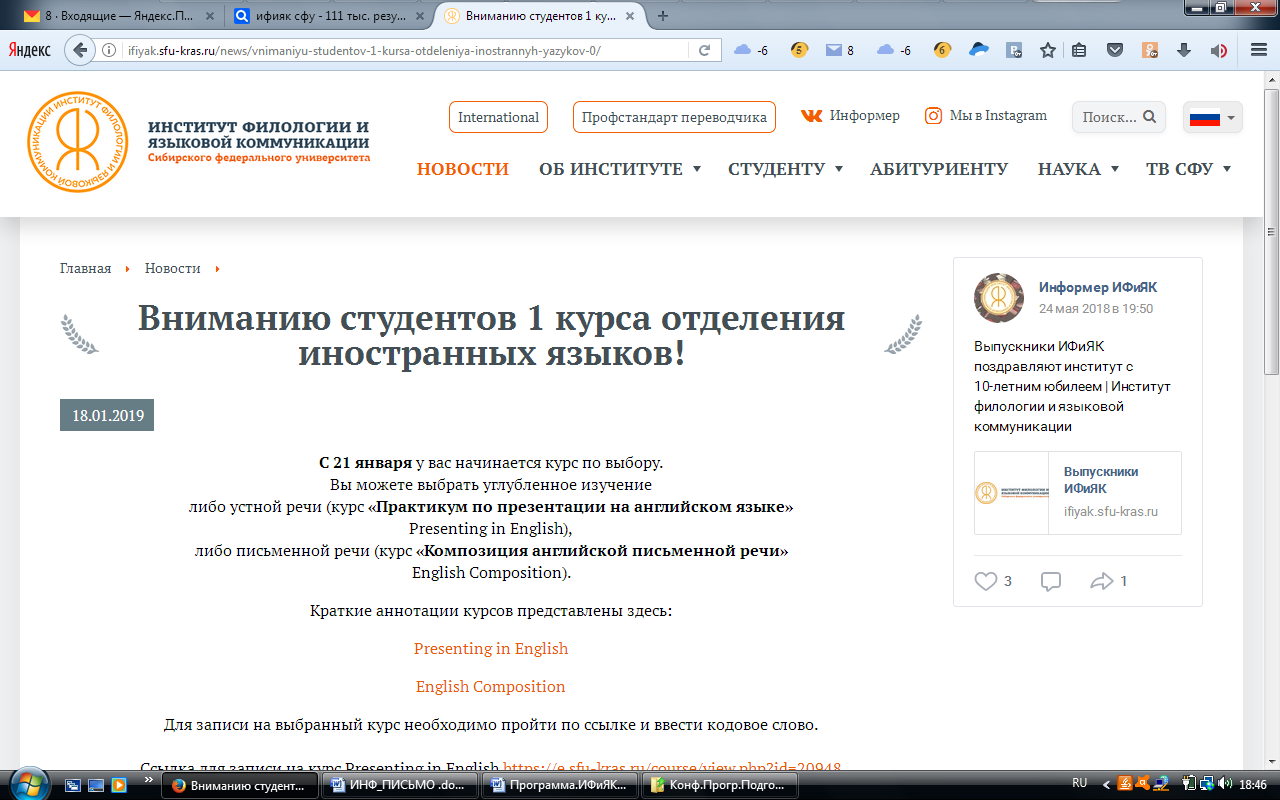 Кафедра русского языка и речевой коммуникации